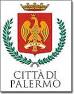 TOURISTENAMTDie Stadt Palermo hat ab dem 17. Mai 2014 die Kurtaxe (Aufenthaltstaxe) durch Beschluß des Stadtrates n.73 des 9. April 2014 abgestimmt.Die Aufenthalstaxe wird für die nicht ansässigen und für maximal 4 aufeinanderfolgende Nächte berechnet.Der Tarif in dieser Unterkunft ist Europro Person pro NachtAusgeschlossen sind: Kinder bis zur Vollendung des 12. Lebensjahres;  Ansässige;Busfahrer, Reiseleiter, Übersetzer, Touristenbegleiter und Gruppenleiter im Dienst; Kranken und deren Begleitern (maximal 2 Personen pro Patient), die sich um die Personen im Krankenhaus kümmern;Schülerschaften und nicht ansässige  Studenten, die in den Universitätswohnheime der Region Sizilien übernachten;Freiwillige, die im Falle von Katastrophen Humanitäre Hilfe dienen und Personen, die in den Unterkunftsanlagen in der Stadt übernachten, als Ausnahme der öffentlichen Behörde, um soziale Situationen sowie Notfälle (aufgrund von Naturkatastrophen oder außergewöhnlichen Naturfällen) zu bewältigen;  Journalisten und Reisevertreter, die an Educational Tours teilnehmen, die von Tour Operators in Zusammenarbeit mit der Stadtverwaltung organisiert werden.